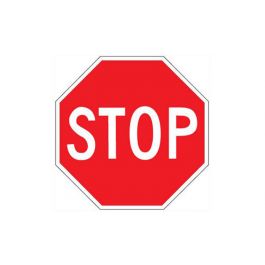 Are you feeling ill today?Have you had any recent travel out of the state of ND or to areas where there are COVID 19 cases or in direct contact with anyone who has tested positive for COVID 19?Are you experiencing any of the following symptoms- fever, shortness of breath, or cough?If you answered yes to any of these questions, please call before entering our establishment. 